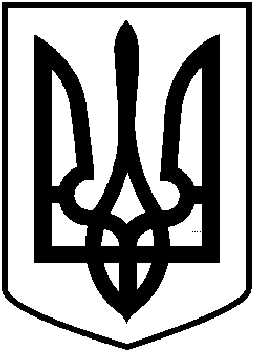 ЧОРТКІВСЬКА  МІСЬКА  РАДАСІМДЕСЯТ СЬОМА СЕСІЯ СЬОМОГО СКЛИКАННЯ                                                         РІШЕННЯ20 грудня 2019 року                                                                            №1699м. ЧортківПро затвердження  Програми по забезпеченнюпільгових  категорій  жителів  міста  Чорткова лікарськими  засобами   у  разі  амбулаторного лікування на 2020-2022 роки З метою, підвищення рівня соціального захисту пільгових категорій населення міста, поліпшення рівня забезпечення їх лікарськими засобами, відповідно до  постанови  Кабінету Міністрів України від 17.08.1998р. № 1303 «Про впорядкування безоплатного та пільгового відпуску  лікарських засобів за рецептами лікарів у разі амбулаторного лікування окремих груп населення та за певними категоріями захворювань» зі змінами, керуючись пунктом 22 частини 1 статті 26 Закону України «Про місцеве самоврядування в Україні», міська радаВИРІШИЛА:1.Затвердити Програму по  забезпеченню пільгових  категорій жителів міста  Чорткова лікарськими засобами  у разі амбулаторного лікування на 2020 рік (додається).2.Визначити  надавачем  послуг  по забезпеченню  пільгових категорій  жителів   міста  Чорткова лікарськими  засобами  на 2020 рік :                  2.1 Чортківську  обласну  комунальну  центральну  районну аптеку №143 ( крім інсуліну);            2.2 аптеку 3і 3. Головним розпорядником Програми визначити управління  соціального захисту населення, сім’ї  та праці  Чортківської  міської ради. 4.Фінансовому управлінню міської ради забезпечити фінансування Програми в межах коштів передбачених бюджетом міста. 5. Контроль за виконанням рішення покласти  на  постійну комісію міської ради з гуманітарних питань та соціального захисту населення.Міський голова                                                                Володимир ШМАТЬКО